TEHNISKĀ SPECIFIKĀCIJA Nr. TS 1602.007 v1Ar akumulatoru darbināms gaismeklisAttēlam ir informatīvs raksturs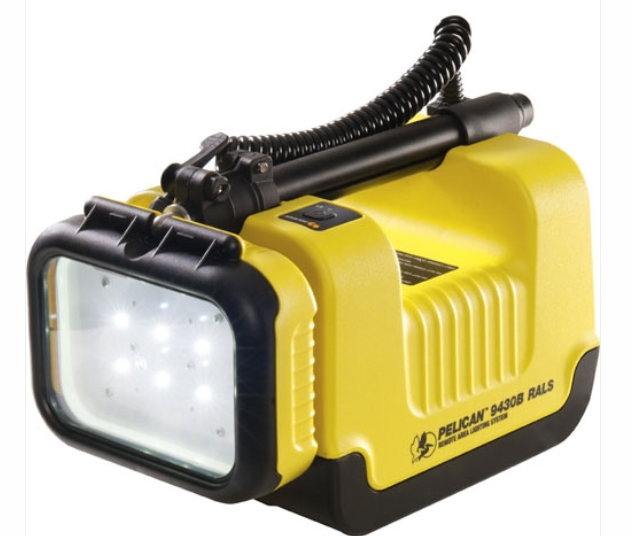 Nr.AprakstsMinimālā tehniskā prasībaPiedāvātās preces konkrētais tehniskais aprakstsAvotsPiezīmesVispārīgā informācijaVispārīgā informācijaVispārīgā informācijaRažotājs (nosaukums, atrašanās vieta).Norādīt informāciju1602.007 Gaismeklis (darbināms ar akumulatoru)Norādīt pilnu preces tipa apzīmējumuPreces marķēšanai pielietotais EAN kods, ja precei tāds ir piešķirtsNorādīt vērtībuNorādīt vai, izmantojot EAN kodu, ražotājs piedāvā iespēju saņemt digitālu tehnisko informāciju par preci (tips, ražotājs, tehniskie parametri, lietošanas instrukcija u.c.)Norādīt informācijuParauga piegādes laiks tehniskajai izvērtēšanai (pēc pieprasījuma), darba dienasNorādīt vērtībuStandartiStandartiStandartiAtbilstība standartam: LVS EN 60598-2-4:2018 Gaismekļi. 2.daļa: Īpašās prasības. 4.nodaļa: Pārnesamie universālie gaismekļi (IEC 60598-2-4:2017)AtbilstAtbilstība standartam: LVS EN 60598-1:2015 Gaismekļi. 1.daļa: Vispārīgās prasības un testi (IEC 60598-1:2014, modificēts)AtbilstAtbilstība standartam: Eiropas Parlamenta un Padomes Direktīva 2011/65/ES ( 2011. gada 8. jūnijs ) par dažu bīstamu vielu izmantošanas ierobežošanu elektriskās un elektroniskās iekārtās Dokuments attiecas uz EEZAtbilstCE marķējumsAtbilstDokumentācijaDokumentācijaDokumentācijaPielikumā, kā atsevišķs fails iesniegts preces attēls, kurš atbilst sekojošām prasībām: ".jpg" vai “.jpeg” formātā;izšķiršanas spēja ne mazāka par 2Mpix;ir iespēja redzēt  visu produktu un izlasīt visus uzrakstus uz tā;attēls nav papildināts ar reklāmu.AtbilstOriģinālā lietošanas instrukcija sekojošās valodāsLV vai ENVides nosacījumiVides nosacījumiVides nosacījumiMinimālā darba temperatūra≤ -15°CMaksimālā darba temperatūra≥ +30°CAizsardzība pret putekļiem un ūdeniIPX4Tehniskā informācijaTehniskā informācijaTehniskā informācijaGaismas avota tipsLEDGaismas režīmu skaits2Gaisma plūsma “HIGH režīmā”≥ 2950lmGaisma plūsma “LOW režīmā”≥ 1450lmGaismas avota kalpošanas laiks≥ 30000hGaismas stara garums≥ 250mProžektora korpuss Plastikāts PC/ABSBarošanas avots LādējamasBarošanas avota garantētais kalpošanas ilgums≥ 30000 hNepārtraukts darbības laiks pie HIGH gaismas režīma≥ 8hNepārtraukts darbības laiks pie LOW gaismas režīma≥ 15hUzlāde no AC 230V, 50 Hz un DC 12VAtbilstSvars≤ 11kgKonstrukcijaKonstrukcijaKonstrukcijaKomplektā uzlādes adapteris no automašīnas AtbilstKomplektā uzlādes ierīce no AC 230V, 50 HzAtbilstErgonomisks rokturisAtbilstAprīkots ar pamatni stabilai novietošanai uz horizontālām virsmāmAtbilst